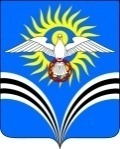 совет троицкого сельского поселения крымского районаРЕШЕНИЕстаница ТроицкаяОб утверждении перечня муниципальных должностей, при назначении на которые и при нахождении на которых предоставляются сведения о доходах, об имуществе и обязательствах имущественного характераВ соответствии с Федеральным законом от 25 декабря 2008 года № 273-ФЗ "О противодействии коррупции", Федеральным законом от 3 декабря 2012 года № 230-ФЗ "О контроле за соответствием расходов лиц, замещающих государственные должности, и иных лиц их доходам", Указом Президента Российской Федерации от 18 мая 2009 года № 558 "О представлении гражданами, претендующими на замещение государственных должностей Российской Федерации, и лицами, замещающими государственные должности Российской Федерации, сведений о доходах, об имуществе и обязательствах имущественного характера", Указом Президента Российской Федерации от 2 апреля 2013 года № 310 "О мерах по реализации отдельных положений Федерального закона "О контроле за соответствием расходов лиц, замещающих государственные должности, и иных лиц их доходам", Федеральным законом от 6 октября 2003 года № 131-ФЗ "Об общих принципах организации местного самоуправления в Российской Федерации", Совет Троицкого сельского поселения Крымского района, решил:1. Утвердить перечень муниципальных должностей, при назначении на которые и при нахождении на которых предоставляются сведения о доходах, об имуществе и обязательствах имущественного характера (приложение).2. Контроль за выполнением настоящего решения возложить на председателя комиссии по вопросам законности, прав граждан, межнациональным отношениям, общественным организациям и казачества Совета Троицкого сельского поселения Крымского района Х.Т. Байсагуров. 3. Настоящее решение вступает в силу со дня официального обнародования.Председатель Совета Троицкого сельскогопоселения Крымского района						А.Г. ЩербакГлава Троицкого сельского поселения Крымского района						                   В.И. ПознякПриложениек решению СоветаТроицкого сельского поселенияКрымского районаот 25.07.2019 № 172ПЕРЕЧЕНЬ муниципальных должностей, при назначении на которые и при нахождении на которых предоставляются сведения о доходах, об имуществе и обязательствах имущественного характераГлава сельского поселения;Председатель представительного органа сельского поселения;3. Депутат представительного органа сельского поселения.от25.07.2019№        172	